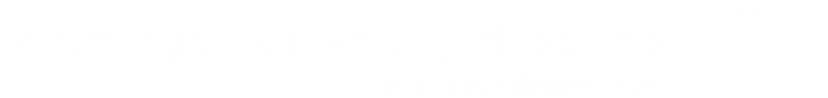 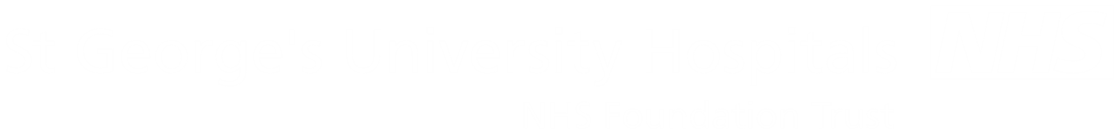 Date: 		Tuesday, 24 May 2022Time: 		13.00 – 17.00Venue: 	Microsoft Teams  Programme for the afternoon:To reserve your place and obtain the MS Teams link email:Dyhian.Mckenzie@stgeorges.nhs.uk or Vicky.mitchell@stgeorges.nhs.uk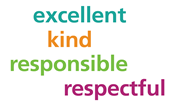 Time Topic Speaker 13:00-13.10welcomeVicky Mitchell, Dyhian McKenzie & Dr Birahinduka13:10-14:10Long Covid in Paediatrics     Dr Simon DrysdalePaediatric Infectious Diseases Consultant 14:10-14:15Break14.15-15.15Cancers in childrenDr Emma SageConsultant Paediatrician15:15-15.20 Break Break 15:20-16:00Headache in ChildrenDr Morwenna Hodin  Consultant Paediatrician16:00-16.40Hot or not hot, referrals to paediatrics Dr Jane Runnacles, Consultant Paediatrician16:40-17:00Any questions to paediatricians ClosingAll paediatric consultants present